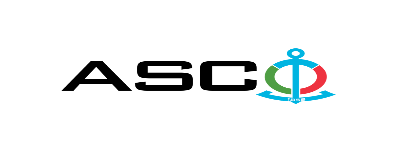 “AZƏRBAYCAN XƏZƏR DƏNİZ GƏMİÇİLİYİ” QAPALI SƏHMDAR CƏMİYYƏTİNİN№AM-049/2022 NÖMRƏLİ 29.03.2022-Cİ il TARİXİNDƏ “Dənizçi” MTK-nın 1-ci mərtəbəsi uşaq bağçası olmaqla yüksək mərtəbəli yaşayış binalarından 1C (pilləkən və meydançaya mərmərin vurulması) və 2A (9-16,texniki mərtəbə) binasının daxili təmir işlərinin (mal-material və işçi heyəti ilə).satın alınması məqsədilə keçirdiyiAÇIQ MÜSABİQƏNİN QALİBİ HAQQINDA BİLDİRİŞ                                                              “AXDG” QSC-nin Satınalmalar KomitəsiSatınalma müqaviləsinin predmeti“Dənizçi” MTK-nın 1-ci mərtəbəsi uşaq bağçası olmaqla yüksək mərtəbəli yaşayış binalarından 1C (pilləkən və meydançaya mərmərin vurulması) və 2A (9-16,texniki mərtəbə) binasının daxili təmir işlərinin (mal-material və işçi heyəti ilə). satın alınmasıQalib gəlmiş şirkətin (və ya fiziki şəxsin) adı “NOZZE” MMCMüqavilənin qiyməti672781.35 AZNMalların tədarük şərtləri (İncotresm-2010) və müddəti                                     DDPİş və ya xidmətlərin yerinə yetirilməsi müddəti90 gün ərzində